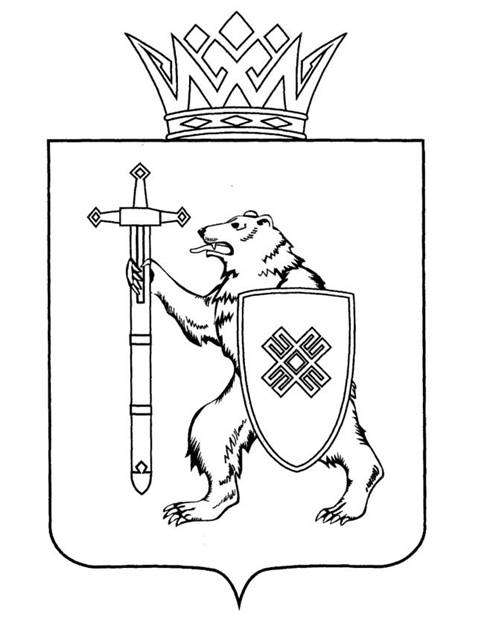 Тел. (8362) 64-14-17, 64-13-99, факс (8362) 64-14-11, E-mail: info@gsmari.ruПРОТОКОЛ ПРОВЕДЕНИЯ ЗАСЕДАНИЯ КОМИТЕТА № 69I. Нулевое чтение направленных в Комитет законопроектов и проектов постановлений1. О проекте постановления Государственного Собрания Республики Марий Эл «О назначении мирового судьи судебного участка № 41 Медведевского судебного района Республики Марий Эл».Комитет решил:1. Поддержать кандидатуру Артизанова Алексея Игоревича для назначения на трехлетний срок полномочий мировым судьей судебного участка № 41 Медведевского судебного района Республики Марий Эл.2. Проект постановления поддержать и внести на рассмотрение Государственного Собрания.II. Оценка направленных в Комитет законопроектов и проектов постановлений2. О проекте закона Республики Марий Эл «О внесении изменения 
в статью 55 Закона Республики Марий Эл «О культуре».Комитет решил:1. Проект закона Республики Марий Эл «О внесении изменения 
в статью 55 Закона Республики Марий Эл «О культуре» поддержать.2. Направить проект закона Республики Марий Эл «О внесении изменения в статью 55 Закона Республики Марий Эл «О культуре» 
на рассмотрение комитетов Государственного Собрания Республики 
Марий Эл.III. Нулевое чтение направленных в Комитет законопроектов 
и проектов постановлений3. О проекте закона Республики Марий Эл «О внесении изменений 
в Закон Республики Марий Эл «О выборах в органы местного самоуправления в Республике Марий Эл».Комитет решил:Законопроект поддержать и внести на рассмотрение Государственного Собрания Республики Марий Эл.4. О проекте закона Республики Марий Эл «О порядке уведомления лицами, замещающими государственные должности Республики 
Марий Эл, о фактах обращения в целях склонения их к совершению коррупционных правонарушений».Комитет решил:Законопроект поддержать и внести на рассмотрение Государственного Собрания Республики Марий Эл.5. О проекте закона Республики Марий Эл «О внесении изменений 
в некоторые законодательные акты Республики Марий Эл в области государственной гражданской службы Республики Марий Эл».Комитет решил:Законопроект поддержать и внести на рассмотрение Государственного Собрания Республики Марий Эл.6. О проекте закона Республики Марий Эл «О внесении изменений 
в статью 6 Закона Республики Марий Эл «О регулировании земельных отношений в Республике Марий Эл».Комитет решил:Законопроект поддержать и внести на рассмотрение Государственного Собрания Республики Марий Эл.7. О проекте закона Республики Марий Эл «О внесении изменений 
в Закон Республики Марий Эл «О регулировании отношений в сфере оборота земель сельскохозяйственного назначения в Республике 
Марий Эл».Комитет решил:Законопроект поддержать и внести на рассмотрение Государственного Собрания Республики Марий Эл.8. О проекте закона Республики Марий Эл «О внесении изменения 
в статью 26 Закона Республики Марий Эл «Об административных правонарушениях в Республике Марий Эл».Комитет решил:Законопроект поддержать и внести на рассмотрение Государственного Собрания Республики Марий Эл.9. О проекте закона Республики Марий Эл «О признании утратившими силу отдельных положений законодательных актов Республики Марий Эл в области социальной поддержки и социального обслуживания отдельных категорий граждан в Республике Марий Эл».Комитет решил:Законопроект поддержать и внести на рассмотрение Государственного Собрания Республики Марий Эл.10. О проекте закона Республики Марий Эл «О наделении органов местного самоуправления государственными полномочиями Республики Марий Эл по организации и осуществлению мероприятий по оказанию помощи лицам, находящимся в состоянии алкогольного, наркотического или иного токсического опьянения».Комитет решил:Законопроект поддержать и внести на рассмотрение Государственного Собрания Республики Марий Эл.11. О проекте закона Республики Марий Эл «О внесении изменений 
в отдельные законодательные акты Республики Марий Эл в области парламентской деятельности».Комитет решил:Законопроект поддержать и внести на рассмотрение Государственного Собрания Республики Марий Эл.12. О проекте закона Республики Марий Эл «О внесении изменений 
в некоторые законодательные акты Республики Марий Эл о выборах».Комитет решил:Законопроект поддержать и внести на рассмотрение Государственного Собрания Республики Марий Эл.13. Об отчёте министра внутренних дел по Республике Марий Эл 
о деятельности подчиненных органов внутренних дел за 2022 год.Комитет решил:Проект постановления поддержать и внести на рассмотрение Государственного Собрания Республики Марий Эл.14. О проекте постановления Государственного Собрания Республики Марий Эл «Отчет о деятельности Государственной счетной палаты Республики Марий Эл в 2022 году».Комитет решил:Проект постановления поддержать и внести на рассмотрение Государственного Собрания Республики Марий Эл.15. О проекте постановления Государственного Собрания Республики Марий Эл «О наградах законодательного органа государственной власти Республики Марий Эл».Комитет решил:Проект постановления поддержать и внести на рассмотрение Государственного Собрания Республики Марий Эл.16. О проекте постановления Государственного Собрания Республики Марий Эл «О назначении члена Квалификационной коллегии судей Республики Марий Эл — представителя общественности».Комитет решил:Проект постановления поддержать и внести на рассмотрение Государственного Собрания Республики Марий Эл.17. О проекте постановления Государственного Собрания Республики Марий Эл «О досрочном прекращении полномочий члена Квалификационной коллегии судей Республики Марий Эл — представителя общественности Веснина Максима Алексеевича».Комитет решил:Проект постановления поддержать и внести на рассмотрение Государственного Собрания Республики Марий Эл.18. О проекте постановления Государственного Собрания Республики Марий Эл «О применении меры ответственности в виде предупреждения к депутату Государственного Собрания Республики Марий Эл Заболотских А.В.».Комитет решил:Проект постановления поддержать и внести на рассмотрение Государственного Собрания Республики Марий Эл.19. О проекте постановления Государственного Собрания Республики Марий Эл «О внесении изменения в Постановление Государственного Собрания Республики Марий Эл «О комиссии Государственного Собрания Республики Марий Эл седьмого созыва 
по контролю за достоверностью сведений о доходах, об имуществе 
и обязательствах имущественного характера, представляемых депутатами Государственного Собрания Республики Марий Эл».Комитет решил:Проект постановления поддержать и внести на рассмотрение Государственного Собрания Республики Марий Эл.20. О проекте постановления Государственного Собрания Республики Марий Эл «О Докладе Государственного Собрания Республики Марий Эл «О состоянии законодательства Республики Марий Эл в 2022 году».Комитет решил:Проект постановления поддержать и внести на рассмотрение Государственного Собрания Республики Марий Эл.21. О проекте постановления Государственного Собрания Республики Марий Эл «О Докладе «О деятельности Государственного Собрания Республики Марий Эл седьмого созыва за 2022 год».Комитет решил:Проект постановления поддержать и внести на рассмотрение Государственного Собрания Республики Марий Эл.IV. Вопросы ведения Комитета22. Об информации Министерства здравоохранения Республики 
Марий Эл по организации мониторинга за пациентами 
с микобактериозами и их лекарственного обеспечения.Комитет решил:Информацию принять к сведению.V. Организационные вопросы23. О предложениях к повестке дня тридцать пятой сессии Государственного Собрания Республики Марий Эл седьмого созыва.Комитет решил:Предложенную повестку дня тридцать пятой сессии Государственного Собрания Республики Марий Эл поддержать.24. О секретариате тридцать пятой сессии Государственного Собрания Республики Марий Эл седьмого созыва.Комитет решил:Согласиться с предложенными кандидатурами в состав секретариата тридцать пятой сессии Государственного Собрания:Кириллов Евгений Павлович;Мещеряков Дмитрий Александрович;Пушкина Наталья Васильевна.Руководителем секретариата предлагается избрать Пушкину Наталью Васильевну.Проект постановления поддержать и внести на рассмотрение Государственного Собрания Республики Марий Эл.25. О порядке работы тридцать пятой сессии Государственного Собрания Республики Марий Эл.Комитет решил:1. Согласится с порядком работы тридцать пятой сессии Государственного Собрания Республики Марий Эл.2. Проект постановления поддержать и внести на рассмотрение Государственного Собрания Республики Марий Эл. VI. Иные вопросы26. О приоритетных направлениях деятельности Государственного Собрания Республики Марий Эл седьмого созыва в 2023 году.Комитет решил:Информацию принять к сведению.27. Об участии депутатов Государственного Собрания Республики Марий Эл седьмого созыва в мероприятиях, проведенных Государственным Собранием Республики Марий Эл в 2022 году.Комитет решил:Информацию принять к сведению.28. О работе депутатов Государственного Собрания Республики 
Марий Эл седьмого созыва с избирателями в 2022 году.Комитет решил:Информацию принять к сведению.29. Разное. Об оснащении Микряковской школы искусств музыкальными инструментами (гуслями) и их ремонту в муниципальном образовании «Горномарийский муниципальный район».Комитет решил:Провести в августе 2023 года выездное заседание Комитета 
по здравоохранению, культуре и спорту в селе Микряково муниципального образования «Горномарийский муниципальный район» по вопросу оснащения школы искусств музыкальными инструментами (гуслями) 
и их ремонту.VII. О проектах федеральных законов, законодательных инициативах
 и обращениях законодательных (представительных) органов государственной власти субъектов Российской Федерации, 
поступивших на рассмотрение Комитета30. О проекте федерального закона № 231615-8 «О внесении изменений в Федеральный закон «О государственной поддержке кинематографии Российской Федерации» - внесён депутатами Государственной Думы Е.А.Ямпольской, Е.Г.Драпеко и др.31. О проекте федерального закона № 246517-8 «О внесении изменений в статью 64 Федерального закона «Об объектах культурного наследия (памятниках истории и культуры) народов Российской Федерации» (в части упрощения порядка включения выявленных объектов культурного наследия в единый государственный реестр объектов культурного наследия (памятников истории и культуры) народов Российской Федерации) – внесён депутатом Государственной Думы Е.Г.Драпеко. 32. О проекте федерального закона № 202707-8 «О внесении изменения в статью 2 Федерального закона «О физической культуре 
и спорте в Российской Федерации» - внесён Правительством Российской Федерации. 33. О проекте федерального закона № 140235-8 «О внесении изменений в статью 52.1 Федерального закона «Об объектах культурного наследия (памятниках истории и культуры) народов Российской Федерации» и признании утратившими силу пункта 2 статьи 1 Федерального закона «Об объектах культурного наследия (памятниках истории и культуры) народов Российской Федерации» (об уточнении перечня юридических лиц, которым объект культурного наследия предоставляется в безвозмездное пользование) – внесён Законодательным Собранием Владимирской области.34. О проекте федерального закона № 265452-8 «О внесении изменений в Федеральный закон «О лицензировании отдельных видов деятельности» и статью 44 Федерального закона «О санитарно-эпидемиологическом благополучии населения» (в части расширения лицензируемых видов деятельности) – внесён Правительством Российской Федерации.35. О проекте федерального закона № 260061-8 «О внесении изменений в статью 21 Федерального закона «Об архивном деле 
в Российской Федерации» (в части создания и эксплуатации государственной информационной системы удаленного использования архивных документов и справочно-поисковых средств к ним) – внесён Правительством Российской Федерации.36. О проекте федерального закона № 270098-8 «О внесении изменений в статьи 26 и 26.1 Федерального закона «О физической культуре и спорте в Российской Федерации» и статью 42.1 Федерального закона  «Об основах охраны здоровья граждан в Российской Федерации» (в части совершенствования законодательства Российской Федерации 
о предотвращении допинга в спорте) – внесён Правительством Российской Федерации.37. О проекте федерального закона № 260083-8 «О внесении изменений в статью 26 Федерального закона «О физической культуре 
и спорте в Российской Федерации» (в части совершенствования законодательства Российской Федерации о предотвращении допинга 
в спорте) – внесён депутатами Государственной Думы Д.А.Свищевым, С.В.Бурлаковым, В.А.Третьяком и др.38. О проекте федерального закона № 262291-8 «О внесении изменений в Федеральный закон «О физической культуре и спорте 
в Российской Федерации» в части совершенствования нормативно-правового регулирования студенческих спортивных клубов» – внесен депутатами Государственной Думы А.П.Метелевым, В.А.Даминцуруновым и другими.39. О проекте федерального закона № 242098-8 «О внесении изменений в Федеральный закон «Об основах охраны здоровья граждан 
в Российской Федерации» и Федеральный закон «Об актах гражданского состояния» (в части правового регулирования изменения, коррекции половой принадлежности) – внесен депутатом Государственной Думы В.В.Милоновым. 40. О проекте федерального закона № 226998-8 «О внесении изменений в Федеральный закон «О ведении гражданами садоводства 
и огородничества для собственных нужд и о внесении изменений 
в отдельные законодательные акты Российской Федерации» - внесен сенатором Российской Федерации А.В.Кутеповым, депутатом Государственной Думы В.И.Самокишем.41. О проекте федерального закона № 178067-8 «О внесении изменений в Федеральный закон «О физической культуре и спорте 
в Российской Федерации» - внесен депутатами Государственной Думы Д.А.Свищевым, Б.Р.Пайкиным и другими.42. О проекте федерального закона № 285557-8 «О внесении изменений в Закон Российской Федерации «О психиатрической помощи 
и гарантиях прав граждан при её оказании» и статью 79 Федерального закона «Об основах охраны здоровья граждан в Российской Федерации» (в части ведения и использования медицинской документации, содержащей информацию об оказании лицу психиатрической помощи 
в недобровольном порядке) – внесён Правительством Российской Федерации.43. О проекте федерального закона № 281210-8 «О внесении изменений в Федеральный закон «О физической культуре и спорте 
в Российской Федерации» (в части совершенствования правового регулирования применения современных дистанционных технологий при организации и проведении физкультурных и спортивных мероприятий) – внесён депутатами Государственной Думы Д.А.Свищевым, А.М.Хамитовым, А.В.Шипулиным, С.В.Бурлаковым, Р.А.Баталовой, Р.Г.Калимуллиным.44. О проекте федерального закона № 284099-8 «О внесении изменений в статьи 53 и 67 Федерального закона «Об обращении лекарственных средств» и статью 1 Федерального закона 
«О лицензировании отдельных видов деятельности» (в части совершенствования учета объема производства и оборота лекарственных препаратов с международным непатентованным наименованием «Этанол») – внесен депутатами Государственной Думы А.Д.Жуковым, Ш.В.Кара-оол, В.В.Ивановым и другими.45. О проекте федерального закона № 232857-8 «О внесении изменений в Федеральный закон «О государственной поддержке кинематографии Российской Федерации» и статью 2 Федерального закона «О внесении изменений в статьи 8 и 9 Федерального закона 
«О государственной поддержке кинематографии Российской Федерации» – внесён Правительством Российской Федерации.46. О проекте федерального закона № 170257-8 «О внесении изменений в отдельные законодательные акты Российской Федерации» – внесён депутатами Государственной Думы Д.А.Свищевым, В.А.Третьяком, Д.Ю.Пирогом.47. О проекте федерального закона № 289043-8 «О внесении изменений в статью 4 Федерального закона «Об обращении лекарственных средств» и Федеральный закон «О биомедицинских клеточных продуктах» (в части совершенствования обращения биомедицинских клеточных продуктов) – внесён Правительством Российской Федерации.48. О законодательной инициативе Законодательного собрания Ленинградской области по внесению в Государственную Думу Федерального Собрания Российской Федерации проекта федерального закона «О внесении изменений в статью 38 Федерального закона «Об объектах культурного наследия (памятниках истории и культуры) народов Российской Федерации и статью 30 Федерального закона «Об автомобильных дорогах и о дорожной деятельности в Российской Федерации и о внесении изменений в отдельные законодательные акты Российской Федерации».49. Об обращении Орловского областного Совета народных депутатов в Правительство Российской Федерации по отдельным вопросам, связанным с закупками лекарственных препаратов для медицинского применения и медицинских изделий. По вопросам 30-49 о проектах федеральных законов, законодательных инициативах и обращениях законодательных (представительных) органов государственной власти субъектов Российской Федерации, 
поступивших на рассмотрение Комитета, Комитет решил:Информацию принять к сведению.МАРИЙ ЭЛ РЕСПУБЛИКЫН КУГЫЖАНЫШ ПОГЫНЖОГОСУДАРСТВЕННОЕ СОБРАНИЕ РЕСПУБЛИКИ МАРИЙ ЭЛТАЗАЛЫК АРАЛЫМЕ ШОТЫШТО, TÿВЫРА  ДА СПОРТ КОМИТЕТКОМИТЕТ ПО ЗДРАВООХРАНЕНИЮ, КУЛЬТУРЕ И СПОРТУЛенин проспект, 29-ше,Йошкар-Ола, 424001Ленинский проспект, 29,г. Йошкар-Ола, 42400117 февраля 2023 года10:00Зал заседаний Государственного Собрания Республики Марий Эл